Publicado en Barcelona el 02/07/2024 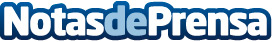 Adyen integra el servicio BNPL de Scalapay en su plataforma gracias a un nuevo acuerdo estratégicoLa colaboración permitirá a la plataforma de tecnología financiera procesar pagos a plazos y ofrecer a sus clientes acceso sencillo y directo a la solución Buy Now Pay Later de Scalapay, líder en el sur de EuropaDatos de contacto:Tania GalesiScalapay680 791 394Nota de prensa publicada en: https://www.notasdeprensa.es/adyen-integra-el-servicio-bnpl-de-scalapay-en Categorias: Nacional Finanzas Madrid Cataluña Software Innovación Tecnológica Digital http://www.notasdeprensa.es